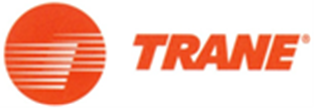 JOB DESCRIPTIONFONCTION : Technicien(ne) Frigoriste en alternance H/F1. Situation dans la structure : Au sein du Service opérationnel2. Filiale / lieu géographique : Strasbourg / Lille / Rouen3. Poste à pourvoir à compter du : rentrée septembre 20214. Mission essentielle : Diagnostic, dépannage, réparation d’installation, maintenance, mise en service de nouvelles installations et déploiement d’installations de location5. Activités principales (en binôme avec un technicien frigoriste) : Chargé(e) de la mise en service, des opérations de maintenances préventives et curatives, du dépannage, de la réparation, du démarrage des systèmes HVAC ainsi que des prestations de location Etablissement d’un diagnostic afin de proposer des solutions adaptées aux besoins des clients avec l’utilisation des logiciels et des technologies de pointes suivant des spécifications techniques Représentant(e) de l’entreprise à travers le contact direct avec le client sur les chantiersRéalisation d’un rapport technique exposant la synthèse des actions qui ont été réalisées pour le client6. Formation et expérience requises : Compétences techniques : Compétences HVAC, maîtrise de l’informatique, capacité à résoudre des problèmes, capacité de rédactionCompétences personnelles : Orienté(e) service client, bon relationnel, autonomie, réactivité, rigueur, curiosité, esprit de synthèseFormation : Formation dans le froid Permis de conduire valide est un plus